rVİZE ATATÜRK ORTAOKULU GENEL ONARIM İŞİ KIRKLARELİ İL MİLLİ EĞİTİM MÜDÜRLÜĞÜ- MİLLİ EĞİTİM BAKANLIĞI MÜSTEŞARLIKVize Atatürk Ortaokulu Genel Onarım İşi yapım işi 4734 sayılı Kamu İhale Kanununun 19 uncu maddesine göre açık ihale usulü ile ihale edilecektir. İhaleye ilişkin ayrıntılı bilgiler aşağıda yer almaktadır.İhale Kayıt Numarası2017/324308İdareninAdresi	: Kocahıdır Mahallesi Paşa Çeşme Caddesi No:1KIRKLARELİ MERKEZ/KIRKLARELİTelefon ve faks numarası	: 2882141074 - 2882141127Elektronik Posta Adresi	: kirklarelimem@meb.gov.trç) İhale dokümanının görülebileceği : https://ekap.kik.gov.tr/EKAP/
internet adresi39100İhale konusu yapım işininNiteliği, türü ve miktarı	: 1 adet ortaokul binasna genel onarım yapılacaktır.Ayrıntılı bilgiye EKAP’ta yer alan ihale dokümanı içinde bulunan idari şartnameden ulaşılabilir.Yapılacağı yer	: Vize / KIRKLARELİİşe başlama tarihi	: Sözleşmenin imzalandığı tarihten itibaren 10 gün içindeyer teslimi yapılarak işe başlanacaktır.ç) İşin süresi	: Yer tesliminden itibaren 50 (elli) takvim günüdür.İhaleninYapılacağı yer	: Kocahıdır Mahallesi Paşa çeşme Cd. No:1Tarihi ve saati	: 14.07.2017 -10:304. İhaleye katılabilme şartları ve istenilen belgeler ile yeterlik değerlendirmesinde uygulanacak kriterler:4.1.İhaleye katılma şartları ve istenilen belgeler:4.1.2.Teklif vermeye yetkili olduğunu gösteren İmza Beyannamesi veya İmza Sirküleri.4.1.2.1.Gerçek kişi olması halinde, noter tasdikli imza beyannamesi.4.1.2.2.Tüzel kişi olması halinde, ilgisine göre tüzel kişiliğin ortakları, üyeleri veya kurucuları ile tüzel kişiliğin yönetimindeki görevlileri belirten son durumu gösterir Ticaret Sicil Gazetesi, bu bilgilerin tamamının bir Ticaret Sicil Gazetesinde bulunmaması halinde, bu bilgilerin tümünü göstermek üzere ilgili Ticaret Sicil Gazeteleri veya bu hususları gösteren belgeler ile tüzel kişiliğin noter tasdikli imza sirküleri,4.1.3.Şekli ve içeriği idari Şartnamede belirlenen teklif mektubu.4.1.4.Şekli ve içeriği idari Şartnamede belirlenen geçici teminat.4.1.5lhale konusu işte idarenin onayı ile alt yüklenici çalıştırılabilir. Ancak işin tamamı alt yüklenicilere yaptırılamaz.4.1.6 Tüzel kişi tarafından iş deneyimi göstermek üzere sunulan belgenin, tüzel kişiliğin yarısından fazla hissesine sahip ortağına ait olması halinde, ticaret ve sanayi odası/ticaret odası bünyesinde bulunan ticaret sicil memurlukları veya serbest muhasebeci, yeminli mali müşavir ya da serbest muhasebeci mali müşavir tarafından ilk ilan tarihinden sonra düzenlenen ve düzenlendiği tarihten geriye doğru son bir yıldır kesintisiz olarak bu şartın korunduğunu gösteren belge.4.2.Ekonomik ve mali yeterliğe ilişkin belgeler ve bu belgelerin taşıması gereken kriterler:İdare tarafından ekonomik ve mali yeterliğe ilişkin kriter belirtilmemiştir.4.3. Mesleki ve Teknik yeterliğe ilişkin belgeler ve bu belgelerin taşıması gereken kriterler: 4.3.1. İş deneyim belgeleri:Son on beş yıl içinde bedel içeren bir sözleşme kapsamında taahhüt edilen ve tpktüedilen bedelin% 50 oranından az olmamak üzere ihale konusu iş veya benzer işlere ilişkin iş deneyimini gösteren belgeler.4.4.Bu ihalede benzer iş olarak kabul edilecek işler ve benzer işlere denk sayılacak mühendislik ve mimarlık bölümleri:4.4.1.Bu ihalede benzer iş olarak kabul edilecek işler.Yapım işlerinde iş deneyiminde değerlendirilecek benzer işlere dair tebliğde yer alan B/lll grubu işler ve bu işlerle ilgili onarımlar ile sıhhi tesisat ve mekanik tesisat işleri benzer iş olarak kabul edilecektir.4.4.2. Benzer işe denk sayılacak mühendislik veya mimarlık bölümleri:İnşaat Mühendisi, Mimar5.Ekonomik açıdan en avantajlı teklif sadece fiyat esasına göre belirlenecektir.6.İhaleye sadece yerli istekliler katılabilecektir.7.İhale dokümanının görülmesi ve satın alınması:7.1.İhale dokümanı, idarenin adresinde görülebilir ve 50 TRY (Türk Lirası) karşılığı il Milli Eğitim Müdürlüğü inşaat Emlak Şubesi adresinden satın alınabilir.7.2.ihaleye teklif verecek olanların ihale dokümanını satın almaları veya EKAP üzerinden e-imza kullanarak indirmeleri zorunludur.8. Teklifler, ihale tarih ve saatine kadar KIrklareli İl Milli Eğitim Müdürlüğü adresine elden teslim edilebileceği gibi, aynı adrese iadeli taahhütlü posta vasıtasıyla da gönderilebilir.9. İstekliler tekliflerini, anahtar teslimi götürü bedel üzerinden verecektir. İhale sonucu, üzerine ihale yapılan istekliyle anahtar teslimi götürü bedel sözleşme imzalanacaktır. Bu ihalede, işin tamamı için teklif verilecektir.10.İstekliler teklif ettikleri bedelin %3'ünden az olmamak üzere kendi belirleyecekleri tutarda geçici teminat vereceklerdir.11.Verilen tekliflerin geçerlilik süresi, ihale tarihinden itibaren 90 (doksan) takvim günüdür.12.Konsorsiyum olarak ihaleye teklif verilemez.13.Diğer hususlar:İhalede	Uygulanacak	Sınır	Değer	Katsayısı	(N)	: 1Teklifi sınır değerin altında olduğu tespit edilen isteklilerin teklifleri, Kanunun 38 inci maddesinde öngörülen açıklama istenmeksizin reddedilecektir.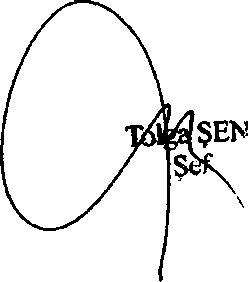 